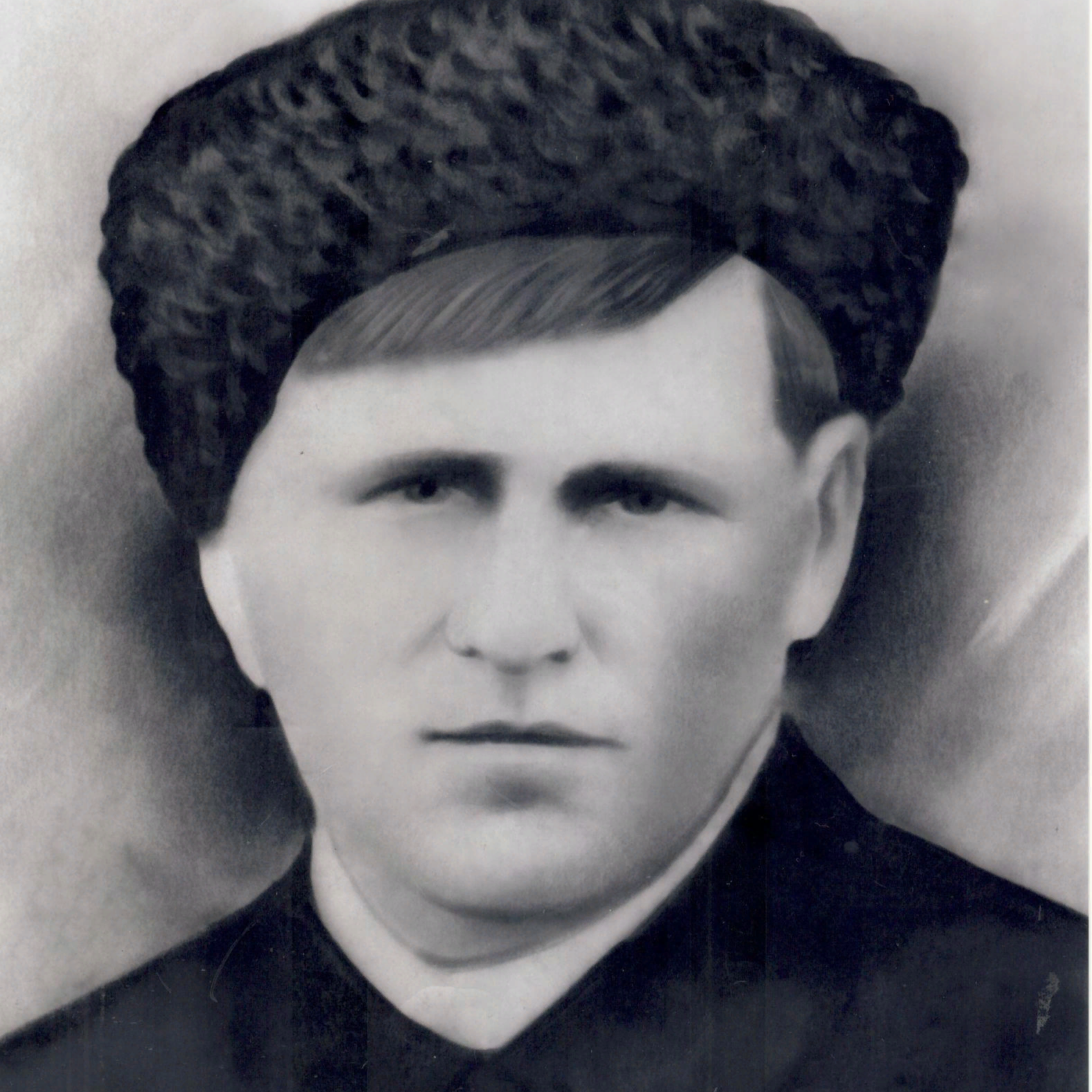 СапуновФедор Харитонович1907-